                    BORDEREAU DE VERSEMENT DES ENGAGEMENTS JEUNES SAISON 2023-2024Nom du Club : ____________________________________________Numéro du Club : ________________            Document à nous retourner accompagné des formulaires d’engagement d’équipesEt effectuer votre règlement par virement (en précisant le nom de club), iban à suivre                                                      avant le 15 septembre 2023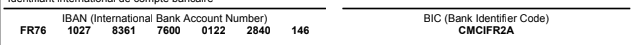                     BORDEREAU DE VERSEMENT DES ENGAGEMENTS SENIORS SAISON 2023-2024Nom du Club : ____________________________________________Numéro du Club : ________________Est-ce que vous avez une équipe composée de M20 pour obligation DAF ?	Oui		NonSi oui, laquelle : _______________________ idéalement les équipes M20 doivent être inscrites en D2, sauf s’ils ont gagné leur montée en D1       Document à nous retourner accompagné des formulaires d’engagement FFVB (Esp. Club)Et effectuer votre règlement par virement (en précisant le nom de club), iban à suivre                                                 Avant le 15 SEPTEMBRE 2023                         EquipeNombre         Montant      TotalREGIONREGIONREGIONREGIONM13 — BENJAMINS (6X6)40,00 € / équipeM13 — BENJAMINES (6X6)40,00 € I équipeM15 — MININES MASCULINS (6X6)70,00 € I équipeM15 — MINIMES FEMINES (6X6)70,00 € / équipeM18 - CADETS (6x6)70,00 € I équipeM18 - CADETTES (6x6)70,00 € / équipeDEPARTEMENTDEPARTEMENTDEPARTEMENTDEPARTEMENTM18 - CADETS (4x4)70,00 € I équipeM18 - CADETTES (4v4)70,00 € / équipeM15 - MINIMES MASCULINS (4x4)70,00 € / équipeM15 - MINIMES FEMININES (4x4)70,00 € / équipeM13 - BENJAMINS (4x4)40,00 € / équipeM13 - BENJAMINES (4x4)40,00 € / équipeM11 - POUSSINS MIXTES (2x2) - ELITE10,00 € / équipeM11 - POUSSINS MIXTES (2x2) - HONNEUR10,00 € / équipeECOLE DE VOLLEY (pour validation)GRATUITTOTAL GENERALTOTAL GENERALEquipeNombreMontant (par équipe)Avant le 15/09/23Montant  (par équipe)Après le 15/09/23TotalSENIORSMASCULINS D1      130.00       150.00SENIORSFEMININES D1      130.00       150.00*Engagement en D1 suivant le classement indiqué sur le compte-rendu AG. Les nouvelles équipes s’inscrivent obligatoirement en D2.*Engagement en D1 suivant le classement indiqué sur le compte-rendu AG. Les nouvelles équipes s’inscrivent obligatoirement en D2.*Engagement en D1 suivant le classement indiqué sur le compte-rendu AG. Les nouvelles équipes s’inscrivent obligatoirement en D2.*Engagement en D1 suivant le classement indiqué sur le compte-rendu AG. Les nouvelles équipes s’inscrivent obligatoirement en D2.*Engagement en D1 suivant le classement indiqué sur le compte-rendu AG. Les nouvelles équipes s’inscrivent obligatoirement en D2.*Engagement en D1 suivant le classement indiqué sur le compte-rendu AG. Les nouvelles équipes s’inscrivent obligatoirement en D2.SENIORSMASCULINS D2130.00150.00SENIORSFEMININES D2130.00150.00TOTALTOTALTOTAL